MURO ALFIL MC60 ST Descripción………. Módulos de muro cortina Alfil MC60 ST con perfiles Extruded By Sapa, integrando  ……….. hojas de apertura ……………(proyectante, batiente) y ………..( exterior / interior). Disposición del vidrio apoyado en montantes y travesaño, sujeto exteriormente (tanto en vertical como en horizontal) mediante un perfil prensor atornillado a retícula portante. Ancho de montante 60 mm. Realizadas con perfiles de aluminio extruido con aleación ………..... (6060 / 6063) según Norma UNE-EN 12020 – 2  y bajo tratamiento T5 según NormaUNE-EN 515, acabado…………… (anodizado según Norma UNE-EN 12373-1 / lacado según Norma UNE-EN 12206-1) y  marca de calidad…………… (QUALANOD ”anodizado” / QUALICOAT “lacado”), con un espesor mínimo de …………. Micras y  color …………Aislamiento térmico mediante nariz RPT.Categorías alcanzadas en banco de ensayos:(Ensayo de referencia módulo de 3000x3960mm)Permeabilidad al aire según Norma UNE-EN 12207:2000		CLASEAEEstanqueidad al agua según Norma UNE-EN 12208:2000		CLASE RE 1050Resistencia al viento según Norma UNE-EN 12210:2000		CLASEAPTATornillería de Acero Inoxidable …………(AISI 304 o 316) para evitar aparición de doble par galvánico entre materiales.Todo ello según detalles de proyecto, totalmente acabada y rematada.Prestaciones de resistencia mecánica según Norma UNE-EN 755 - 2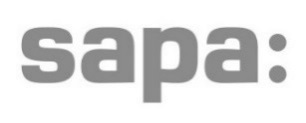 